TOURS D’ANTAN 64 BON DE COMMANDE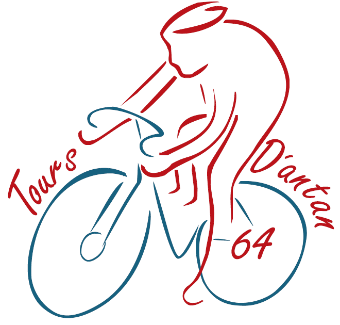 3 Chemin du camp de César64250 Cambo les bainsTél : 06 85 17 75 79 	Le :            /        /               à   ………………………………..E-mail : toursdantan64@gmail.comSite Web : www.toursdantan64.frSIRET : 819 034 935 00018                                                                                          Nom et signature :(*) FRAIS DE PORT : voir CONDITIONS GENERALES DE VENTES               CATALOGUE5                                                     T.V.A NON APPLICABLE ART.293 DU C.G.I  Tarifs Dégressifs : 1€ de réduction par figurine à partir de 3 figurines commandées, 2€ à partir de 6 figurines commandées.                             Les figurines « champions d’aujourd’hui » ne sont pas tenues en stock, fabrication sur commande seulement. Adresse de livraisonNom :Prénom :Voie :Code postal :Ville :E-mail :Tél Port : Tél Fixe :RéférenceDésignationPrix unit.QtePrix netRéférenceDésignationPrix unit.QtePrix net47 Réf.Vainqueur du Tour Réf  84 000L.FIGNON         TdF8420€Réf 47 000Jean ROBIC     TdF 4720€Réf  85 000B.HINAULT       TdF8520€Réf 48 000Gino BARTALI TdF 4820€Réf  86 000G. LEMOND      TdF8629€Réf 49 000Fausto COPPI TdF 4920€Réf  87 000S.ROCHE           TdF8720€Réf 50 000Fredi KUBLER TdF 5020€Réf  88 000P.DELGADO      TdF8829€Réf  51 000Hugo KOBLET TdF 5120€Réf  91 000M.INDURAIN    TdF9125€Réf  52 000Fausto COPPI TdF 5220€Réf  92 000M.INDURAIN    TdF9220€Réf  53 000L.BOBET          TdF 5320€Réf  98 000M.PANTANI      TdF9829€Réf  54 000L.BOBET          TdF 5420€Réf 10 000A.CONTADOR  TdF 1025€Réf  55 000L.BOBET          TdF 5520€12 Réf.Champions d’hier Réf  56 000R.Walkowiak  TdF 5620€Réf  58 147R.GEMINIANI  TdF 5820€Réf  57 000J.ANQUETIL    TdF 5720€Réf  60 053R. RIVIERE        TdF 6020€Réf  58 000Charly GAUL   TdF 5820€Réf  60 044A.Darrigade     TdF 6020€Réf  59 000Bahamontes   TdF 5920€Réf  62 002R.ALTIG              TdF6220€Réf  60 000G.NENCINI      TdF 6020€Réf  62 009J.STABLINSKI     TdF6220€Réf  61 000J.ANQUETIL    TdF 6120€Réf  62 137R.VAN LOOY     TdF6220€Réf  62 000J.ANQUETIL    TdF 6220€Réf 64 019R.POULIDOR     TdF6420€Réf  63 000J.ANQUETIL    TdF 6320€Réf 64 046F.Bahamontes  TdF6420€Réf  64 000J.ANQUETIL    TdF 6420€Réf  91131C.MOTTET        TdF 9125€Réf  65 000F.GIMONDI     TdF 6520€Réf 95 061L.JALABERT       TdF9525€Réf  66 000Lucien AIMAR TdF 6620€Réf 99 069R.VIRENQUE     TdF9925€Réf  67 000R.PINGEON     TdF 6720€Réf  11181T.VOECKLER TdF201125€Réf  68 000Jan.JANSSEN   TdF 6820€12 Réf.Ch. d’aujourd’hui 25€/piéceRéf  69 000Eddy MERCKX TdF 6920€Réf 21051J.Alaphilippe    TdF 2021Arc en cielRéf  70 000Eddy MERCKX TdF 7020€Réf 21001.fJ.Alaphilippe   ChM2021Eq..FranceRéf  71 000Eddy MERCKX TdF 7120€Réf 19021J.Alaphilippe    TdF 2019M. jauneRéf  72 000Eddy MERCKX TdF 7220€Réf 21001.gEgan Bernal     Giro 2021M. RoseRéf  73 000Luis OCANA      TdF7320€Réf 21012W. Van Aert     TdF 2021M.Ch.BelRéf  74 000Eddy MERCK   TdF7420€Réf 21055M.Cavendish   TdF 2021M. VertRéf  75 000B.THEVENET    TdF7520€Réf 21101Van der Poel    TdF 2021M. AlpecinRéf  76 000Van IMPE          TdF7625€Réf 21001T.Pogacar         TdF 2021M. JauneRéf  77 000B.THEVENET    TdF7720€Réf 21001.vP.Roglic       Vuelta 2021M. RojoRéf  78 000B.HINAULT       TdF7820€Réf 21071.rS.Colbrelli P.Roubaix 21M.EuropeRéf  79 000B.HINAULT       TdF7920€Réf 19051T.PINOT           TdF 2019M. FDJRéf  80 000J.Zoetemelk     TdF8020€Réf 19011P.SAGAN         TdF 2019M. VertRéf  81 000B.HINAULT       TdF8120€2 Réf.Jeu de plage 4 joueurs4 figurines, 4 billes, 2 banderoles4 figurines, 4 billes, 2 banderoles4 figurines, 4 billes, 2 banderolesRéf  82 000B.HINAULT       TdF8229€Réf 40 000Tour de France49€Réf  83 000L.FIGNON         TdF8320€Réf 40 002Vuelta49€S/Total AS/Total BFRAIS DE PORT(*)FRAIS DE PORT(*)TOTAL (A+B+FdP)TOTAL (A+B+FdP)